Ход урока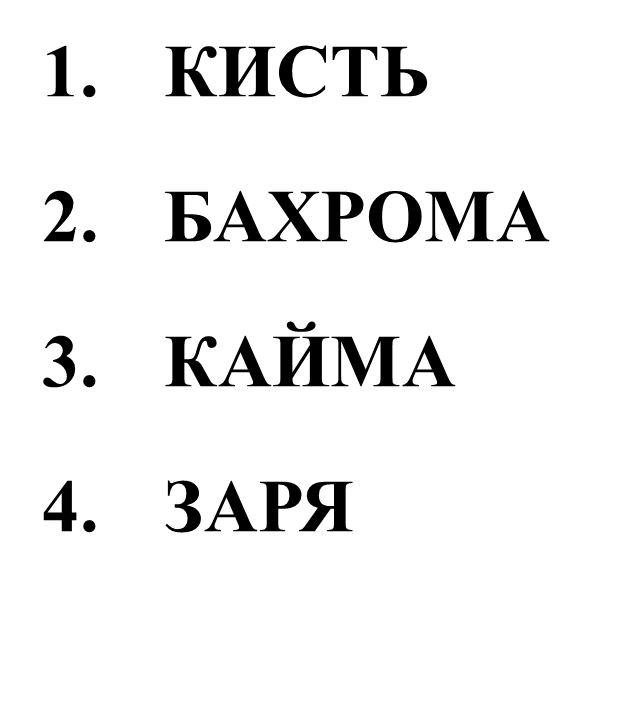 2 ГРУППА. - В поэзии С.А.Есенина много «золотых» и «серебряных» слов – серебрит, золотые, серебряные, серебром, золотом…Вставьте их на месте пропущенных слов1.Кругом роса медвяная Сползает по коре.А рядом зелень пряная Сияет в …2. Ночь. Вокруг тишина.Ручеёк лишь журчит.Своим блеском лунаВсё вокруг …3. А заря лениво.Обходя кругом,Обсыпает ветки Новым…4. Улыбнулись сонные берёзки,Растрепали шёлковые косы.Шелестят зелёные серёжки.И горят …              росы. 5. Ночь. Вокруг тишина.В природе всё спит.Своим блеском луна Всё вокруг … 6.      …             река.         …             ручей.         …             трава.Орошённых степей.1 ГРУППА.У кого из вас зима является любимым временем года? Почему?Известные художники изображали берёзу в разные времена года. Сегодня я предлагаю вам немного побыть художниками. Выполните рисунок березы.3 ГРУППА.  А хорошо ли вы знаете произведения С. Есенина? 1. Черёмуха душистая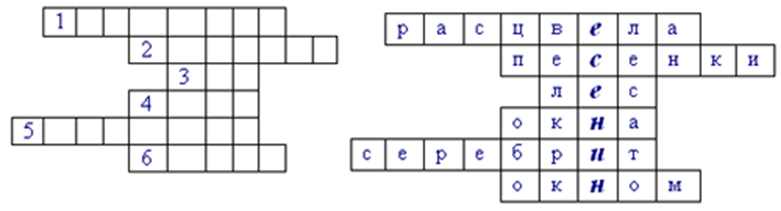    С весною …2. Ручей волной гремучею    Все ветки обдаёт     И вкрадчиво под кручею     Ей … поёт 3. Поёт зима аукает, Мохнатый … баюкает. 4. Воробышки игривые    Как детки сиротливые     Прижались у … 5. Ночь. Вокруг тишина      В природе всё спит      Своим блеском луна      Всё вокруг … 6. Белая берёза     Под моим … 2 ГРУППА. 1.Кругом роса медвяная Сползает по коре.А рядом зелень пряная Сияет  в …(серебре «Черёмуха»)2. Ночь. Вокруг тишина.Ручеёк лишь журчит.Своим блеском лунаВсё вокруг …(серебрит. «Ночь»)3. А заря лениво.Обходя кругом,Обсыпает ветки Новым…(серебром. «Берёза»)4. Улыбнулись сонные берёзки,Растрепали шёлковые косы.Шелестят зелёные серёжки.И горят … росы. (Серебряные. «С добрым утром»)5. Ночь. Вокруг тишина.В природе всё спит.Своим блеском луна Всё вокруг … (серебрит.»Ночь»)6. …река.….ручей.…трава.Орошённых степей. (Серебрится 3 раза «Ночь»)3 ГРУППА.Тема: Работа со стихотворением С.А. Есенина «Берёза»: средства выразительности в произведенииЦель урока: ознакомить детей с краткой биографией С. А. Есенина и его стихотворением "Берёза".Задачи:дать понятие метафоры;продолжить формировать умение видеть образные языковые средства;совершенствовать умение читать стихотворное произведение, связано рассказывать о своих впечатлениях;развивать навыки анализа, сравнения и сопоставления на примере сравнения картин и стихотворения, творческое воображение;расширять словарный запас учащихся;воспитывать познавательную активность учащихся; прививать любовь к родной природе.Планируемые результатыПредметные - знать орфограмму «Правописание безударных гласных в корне слова», - различать слова с безударными гласными проверяемыми и непроверяемыми в корне слова; - подбирать проверочные слова к словам с безударными гласными в корнеМетапредметныерегулятивные УУД- понимать учебную задачу урока и стремиться её выполнять;- учитывать выделенные учителем ориентиры действия в новом учебном материале.познавательные УУД- строить рассуждения;- обобщать, делать выводы.коммуникативные УУД-строить понятные для партнёра высказывания;- владеть диалогической формой речи.Личностные- развитие мотивации учебной деятельности, интереса к новому;- развитие самостоятельности, доброжелательного отношения, эмоциональной отзывчивости;- способность к самооценке на основе критерия успешности учебной деятельности;ЭтапДеятельность учителяДеятельность обучающихсяОрганизационный момент.Я рада новой встрече с вами,Приятно ваше общество, друзья!Ответы ваши вы готовьте сами,Их с интересом буду слушать я.Мы сегодня снова будем наблюдать,Выводы делать, рассуждать.А чтобы урок пошел каждому впрок,Активно включайся в работу, дружок!Мысленно подарите добрые слова друг другу, поддержка товарищей  принесет вам уверенность в себе и в своих знаниях. Хотелось бы, чтобы вы все были активными на уроке, корректными в общении друг с другом. И в конце урока дали оценку своей работе:  Улыбнитесь. - Начнём урок!СлушаютВыполняют действияСамоопределение к деятельности.Приём звукописи. Звучит мелодия.Сегодня мы познакомимся со стихотворением известного поэта, который многие стихотворения посвятил зиме.Постарайтесь услышать его фамилию.В этом имени – слово «есень»,Осень, ясень, осенний цвет,Что- то есть в нёмОт русских песен-Поднебесье, тихие веси,Синь берёзыИ синь  – рассвет.Что-то есть в нёмИ от весеннейГрусти, юностиИ чистоты…Назовите фамилию поэта.Только скажут- «Сергей Есенин»,Всей России встают черты… Кто догадался, о лирическом стихотворении какого автора мы будем говорить. СлушаютСергей ЕсенинСергея ЕсенинаПолучение новых знаний.Рассказ об авторе. Посмотрите на портрет поэта. Всмотритесь в это лицо. Попробуйте, глядя на портрет поэта, представить, каким был человеком Сергей Александрович Есенин? Недаром имя у него – Есенин. Есенин – весенний гений, так хорошо рифмуется. В нём действительно есть что-то весеннее. Он – гордость русского народа. Его стихи – живой родник. Посмотрите, какое одухотворенное лицо, глаза, устремленные вдаль. Губы слегка приоткрыты, словно он что-то шепчет. А может в этот момент и рождаются строки стихотворений.   С. А. Есенин родился в Рязанской губернии, в селе Константиново 21 сентября (3 октября) 1895 года. Родители его были бедные крестьяне. Когда мальчику было 2 года, они отдали его на воспитание в зажиточную семью деда по матери. Целые дни летом мальчик проводил на воле. Он любил бескрайние поля и луга своего родного села, радовался и белой берёзке, и душистой черёмухе, любил цветы, животных… В осенние и зимние вечера, забравшись на печь, любил он слушать бабушкины сказки, её грустные степные песни. Хотелось самому сочинять, и свои первые стихи он сочинил в 9 лет. Первое же напечатанное стихотворение Есенина «Берёза» появилось, когда ему было 19 лет в журнале «Мирок». В этом же журнале были напечатаны и его другие стихи. Но «писать для детей – надо особый дар иметь», - говорил Есенин и редко писал для них. С Есенин – исконно русский, глубоко национальный поэт. Он воспевал в своих стихах природу и не зря его называли певцом русской природы. Сергей Есенин прожил очень мало, всего 30 лет. Но и за это время он достиг многого и мы, русские люди, горды тем, что российская деревня дала миру гениального художника слова. СлушаютОн молодой и красивый, у него очень умные и добрые глаза. Он задумчивый и мечтательный.СлушаютПодготовка к восприятию.Изучение нового материала.Работа над литературными приёмами.Итак, давайте мы сейчас перенесемся в мир природы. Посмотрите на картины природы. Что изображено на иллюстрациях?  Назовите их. Какое из этих деревьев стало символом России, самое любимое дерево русского народа. Многие поэты и писатели обращались к её образу, называя её русской красавицей. О ней сложено много песен, былин, сказок. Её видят как хитрую помощницу, как заколдованную девицу, как прообраз Золотой рыбки. Она – символ женственности и плодородия у многих народов.а) Первичное чтение: задание перед чтением: представьте себя художниками, подумайте во время чтения. Закройте глаза, послушайте стихотворение и постарайтесь увидеть берёзку. А затем скажете мне, какой вы её увидели.б) Анализ первичного восприятия: ответ на поставленный вопрос (совещание в группе) (30 сек.), рассуждение.Вызывает ли это стихотворение какие-то чувства? Можно ли назвать его лирическим?Какое чувство вызывает стихотворение? Почему?Какой же предстала перед вами берёзка?В какое время года описано деревце?Это первое опубликованное  стихотворение С. Есенина. Ему было 19 лет.в) Вторичное чтение: словарная работа («жужжащее» чтение)Выделить карандашом непонятные слова. Чтение непонятных словРабота со словарём: каждая группа ищет определённое слово, читает,  сверяется с образцом в презентации.КИСТЬ,2.  БАХРОМА ,3. КАЙМА, 4.ЗАРЯг) Работа над литературными приёмами.Каждый автор старается украсить своё произведение, используя различные литературные приёмы. С какими из них вы уже знакомы?Название приёма и его характеристика.Первая строфа:Белая березаПод моим окномПринакрылась снегом,Точно серебром.Берёза снегом (укрылась, накрылась, принакрылась). Выберите наиболее точное слово для того, чтобы закончить предложение.Укрыться- закрыться со всех сторон.Накрыться- закрыться сверху снегом.Принакрыться- слегка накрыться.Почему вы так считаете? Какое изобразительно-выразительное средство использует в этом случае поэт?Какое изобразительно-выразительное средство используется в третьей и четвёртой строчках?- Что с чем сравнивается? Почему? (Снег сравнивается с серебром, так как он блестит.)Вывод: значит можно понять, что берёза "принарядилась", словно девушка.Вторая строфа:На пушистых веткахСнежною каймойРаспустились кистиБелой бахромой.Что напоминает снег на ветках? (Снег похож на кайму.)С чем поэт сравнивает снег? (Снег похож на белую бахрому.)Эпитет - образное определение, называет признак в переносном значении.("Пушистые" - это эпитет, так как слово "пушистые" называет признак предмета в переносном значении.)Метафора - перенесение свойств одного предмета на другой.Под "снежной каймой" и "белой бахромой" автор подразумевает заснеженные ветки (скрытое сравнение). Это и есть метафора.Вывод: итак, береза напоминает девушку, которая принарядилась, набросив на себя красивую шаль или платок с блестящей каймой и белой бахромой.Третья строфа:И стоит березаВ сонной тишине,И горят снежинкиВ золотом огне.Почему тишина "сонная"? Какое это изобразительно-выразительное средство? Как вы понимаете выражение: "И горят снежинки в золотом огне"? Какое языковое средство здесь используется?Четвертая строфа:А заря, лениво,Обходя кругом,Обсыпает веткиНовым серебром.Как вы думаете, когда снег похож на серебро, а когда на золото? В первой строфе снег похож на серебро. В третьей - на золото. В четвертой снег опять уподобляется серебру. Как вы понимаете выражение "заря: обсыпает ветки новым серебром"? Вывод: Значит, поэт описывает березу такой, какой она бывает в течение дня, при разном освещении. Неслучайно заря "обходя кругом, обсыпает ветки новым серебром". Вместе с тем в стихотворении происходит олицетворение не только березы, но и зари.Задание: найти применение данного литературного приёма у Есенина.Задание по парам (подчеркнуть)Сравнение: снег точно серебро, похож на белую бахрому;Олицетворение: сонная тишина, принакрылась, а заря лениво, обходя кругом, обсыпает;Метафора: снежною каймой, распустились кисти, белой бахромой, и горят снежинки в золотом огне, обсыпает ветки новым серебром;Эпитет: на пушистых ветках, сонная тишина.Как вы думаете, когда снег похож на серебро, когда на золото? Как понимаете выражение? Заря обсыпает ветви новым серебром Какие краски использовал автор, чтобы описать берёзку? Найдите строчки, в которых рассказывается о цвете.Особенно интересно в стихотворении описание инея, найдите это описание.Какой художественный прием использует автор? Как говорит о кистях берёзы?О чем ещё мы так говорим? Как называется такой прием? Найдите ещё в тексте сравнения. Зачитайте.Какое время дня рисует поэт? Почему вы так решили? Солнечное это утро, или пасмурное? Прочитайте, как занимается заря зимой.Какой литературный приём использует автор в создании образа берёзы? Какое чувство, настроение создал поэт? Когда у вас возникает похожее настроение? Возможно, что автор тоже описывает утро после нового года.Подумайте, каким должен быть темп чтения: быстрый, неторопливый или медленный?Мы видим, что Есенин описал березу такой, какой она бывает зимой в течение всего солнечного морозного дня. Это говорит о том, что он часто и подолгу смотрел на нее.Почему? Каково его отношение к березе? Какие чувства он выразил в этом стихотворении?Зимние деревья.Берёза.Выполняют заданиеДаОписывают березуЗиму(Бахрома, кайма, кисти, заря)Работа со словаремВыполняют заданиеБерёза не полностью в снегу, снег только на ветках, его немного.Олицетворение - это наделение неодушевленных предметов живыми качествами!Сравнение - сопоставление одного явления или предмета с другим.ОтвечаютВокруг ни звука, ни движения, полный покой. "Сонная" - эпитет."Горят" значит, сверкают, "золотой огонь" - солнечный луч, солнечный свет. Эта метафораВ разное время суток, при разном освещении.Заря изменяет цвет снега на ветках.Выполняют заданиев разное время суток, при разном освещениизаря изменяет цвет снега.Белая, серебристая.Зачитывают нужную строкуСравнение.Цветы.Сравнение.Зачитывают нужную строкуУтро.Заря.Горят в золотом огне.Олицетворение.Волшебное, спокойное, радостное ожидание чуда.Перед новым годом.Поэт любовался березой, восхищался ее красотой. Есенин выразил в стихотворении свою любовь к природе.Применение новых знаний:а) Картины  зимней природы: 1 ГРУППА.У кого из вас зима является любимым временем года? Почему? Известные художники изображали берёзу в разные времена года. Сегодня я предлагаю вам немного побыть художниками. Выполните рисунок березы под мелодию «Белая берёза…»2 ГРУППА. - В поэзии С.А.Есенина много «золотых» и «серебряных» слов – серебрит, золотые, серебряные, серебром, золотом…Вставьте их на месте пропущенных слов1.Кругом роса медвяная Сползает по коре.А рядом зелень пряная Сияет  в …(серебре «Черёмуха»)2. Ночь. Вокруг тишина.Ручеёк лишь журчит.Своим блеском лунаВсё вокруг …(серебрит. «Ночь»)3. А заря лениво.Обходя кругом,Обсыпает ветки Новым…(серебром. «Берёза»)4. Улыбнулись сонные берёзки,Растрепали шёлковые косы.Шелестят зелёные серёжки.И горят … росы. (Серебряные. «С добрым утром»)5. Ночь. Вокруг тишина.В природе всё спит.Своим блеском луна Всё вокруг … (серебрит.»Ночь»)6. …река.….ручей.…трава.Орошённых степей.(Серебрится 3 раза «Ночь»)3 ГРУППА. - А хорошо ли вы знаете произведения С.Есенина? 1. Черёмуха душистая   С весною … (расцвела).2. Ручей волной гремучею    Все ветки обдаёт     И вкрадчиво под кручею     Ей … поёт (песенки)3. Поёт зима аукает, Мохнатый … баюкает. (Лес)4. Воробышки игривые    Как детки сиротливые     Прижались у … (окна)5. Ночь. Вокруг тишина      В природе всё спит      Своим блеском луна      Всё вокруг … (серебрит)6. Белая берёза     Под моим … (окном)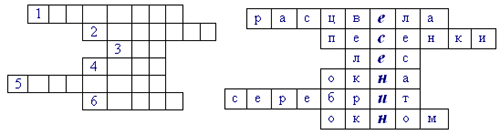 Рефлексия деятельности- Мы сегодня с вами:- рисовали, значит, были...(художниками)- слушали, значит, были…   (слушателями)-  исследовали зимний лес, значит, были…(исследователями)Детям предлагается плакат с нарисованной берёзкой и три коробочки с нарисованными листочками трёх цветов. Кому на уроке понравилось быть слушателями – прикрепляют жёлтые листочки, художниками – зелёные, исследователями – оранжевые.Посмотрите, какая у нас получилась берёза. Среди нас есть и внимательные слушатели, талантливые художники и любознательные исследователи. СлушаютКлеят листочкиД/з: Выучить наизусть стихотворение С Есенина «Берёза», оживить берёзку.Задание: найти применение данного литературного приёма у Есенина. Задание по парам (подчеркнуть)Сравнение: снег точно серебро, похож на белую бахрому;Олицетворение: сонная тишина, принакрылась, а заря лениво, обходя кругом, обсыпает;Метафора: снежною каймой, распустились кисти, белой бахромой, и горят снежинки в золотом огне, обсыпает ветки новым серебром;Эпитет: на пушистых ветках, сонная тишина.Задание: найти применение данного литературного приёма у Есенина. Задание по парам (подчеркнуть)Сравнение: снег точно серебро, похож на белую бахрому;Олицетворение: сонная тишина, принакрылась, а заря лениво, обходя кругом, обсыпает;Метафора: снежною каймой, распустились кисти, белой бахромой, и горят снежинки в золотом огне, обсыпает ветки новым серебром;Эпитет: на пушистых ветках, сонная тишина.Задание: найти применение данного литературного приёма у Есенина. Задание по парам (подчеркнуть)Сравнение: снег точно серебро, похож на белую бахрому;Олицетворение: сонная тишина, принакрылась, а заря лениво, обходя кругом, обсыпает;Метафора: снежною каймой, распустились кисти, белой бахромой, и горят снежинки в золотом огне, обсыпает ветки новым серебром;Эпитет: на пушистых ветках, сонная тишина.Задание: найти применение данного литературного приёма у Есенина. Задание по парам (подчеркнуть)Сравнение: снег точно серебро, похож на белую бахрому;Олицетворение: сонная тишина, принакрылась, а заря лениво, обходя кругом, обсыпает;Метафора: снежною каймой, распустились кисти, белой бахромой, и горят снежинки в золотом огне, обсыпает ветки новым серебром;Эпитет: на пушистых ветках, сонная тишина.Задание: найти применение данного литературного приёма у Есенина. Задание по парам (подчеркнуть)Сравнение: снег точно серебро, похож на белую бахрому;Олицетворение: сонная тишина, принакрылась, а заря лениво, обходя кругом, обсыпает;Метафора: снежною каймой, распустились кисти, белой бахромой, и горят снежинки в золотом огне, обсыпает ветки новым серебром;Эпитет: на пушистых ветках, сонная тишина.Задание: найти применение данного литературного приёма у Есенина. Задание по парам (подчеркнуть)Сравнение: снег точно серебро, похож на белую бахрому;Олицетворение: сонная тишина, принакрылась, а заря лениво, обходя кругом, обсыпает;Метафора: снежною каймой, распустились кисти, белой бахромой, и горят снежинки в золотом огне, обсыпает ветки новым серебром;Эпитет: на пушистых ветках, сонная тишина.Задание: найти применение данного литературного приёма у Есенина. Задание по парам (подчеркнуть)Сравнение: снег точно серебро, похож на белую бахрому;Олицетворение: сонная тишина, принакрылась, а заря лениво, обходя кругом, обсыпает;Метафора: снежною каймой, распустились кисти, белой бахромой, и горят снежинки в золотом огне, обсыпает ветки новым серебром;Эпитет: на пушистых ветках, сонная тишина.